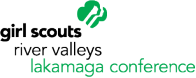 Girl Scout Service ApplicationWhen: August 15-17 2014Where: Lakamaga Adult Education Conference, Camp LakamagaApplication due  May 1, 2014Troop Number ________________		Troop Grade Level ___________________________Service Unit_________________________________________________________________________________Adult volunteers ____________________________________________________________________________________________Volunteers’ e-mail addresses:____________________________________________________________________________________________Volunteers’ phone numbers, please include one, day-of the event contact number: 	 ____________________________________________________________________________________________First-aid/CPR certified volunteer attending with troop ____________________________________________Has your troop applied to work at the conference before? Yes___  No ___  If yes, When_____________________Number of girls/adults in the troop available for the conference: Girls ___________  Adults __________Will your troop be willing to work with another troop and share the fee (only if your troop is fewer than 8 girls)?     Yes _______ No ________Which position is your troop applying for?  Canteen______ Parking______  No preference_____If applying for Canteen, is your troop willing to purchase the supplies?  Yes_____    No_____How many years has your troop been actively together? ______________________________Check the grade level(s) of the troop	 ___7 ___ 8  ___9   ___10   ___11   ___12Did the troop sell Girl Scout cookies this year?   Yes _____ No ____ (required to apply) What other money earning projects has your troop conducted in the last two years, and how much money did the troop earn?What does your troop plan to do with the money earned?Has your troop planned any service unit events? Give an explanation of the planning the girls did.What service projects has your troop done as Girl Scout Cadettes, Seniors or Ambassadors? Describe the girl planning involved.To help the committee get to know your troop a little better, what sort of fun activities has your troop done and when? Has your troop taken any trips? Describe the experience.Girls who will participate in this project:Names                                                                              			Questions: lakamaga2010@comcast.netMail completed form to: Debbie Grimmer                              7780 Cayenne Plaza West                              Woodbury,Mn 55125__________________________________________________________________________________________________________________________________________________________________________________________________________________________________________________________________________________________________________________________________________________________________________________________